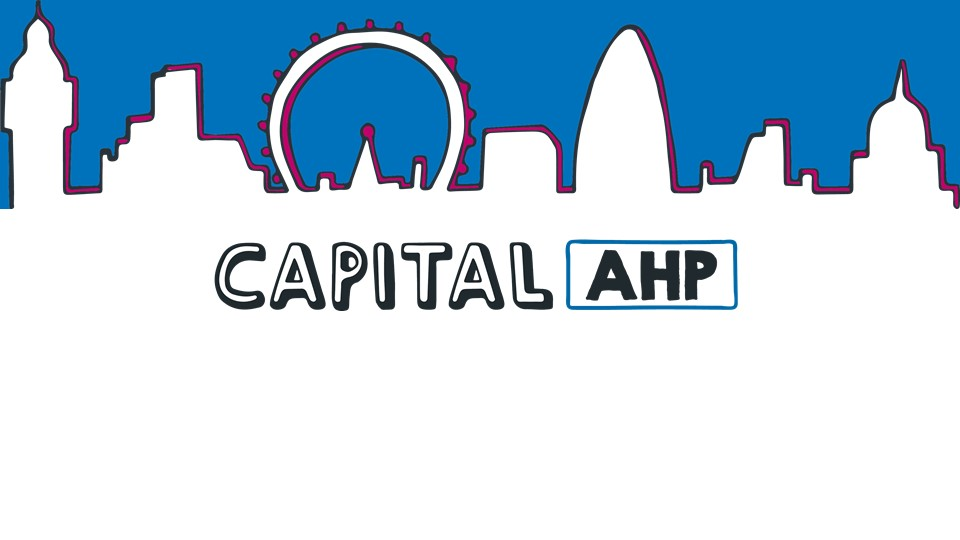 Allied Healthcare Professional (AHP) Practice Learning Induction Toolkit Passport 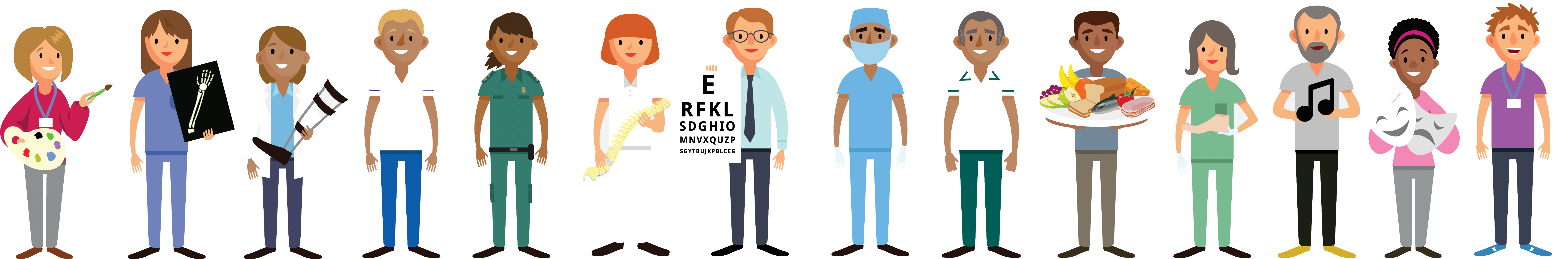 Local Induction ChecklistDate completedEducator initialsStudent initialsNew Starter informationName badgeElectronic Patient Record access and trainingTrust login and emailIntranetWhere to find policiesRole descriptionTravel expenses, parking and car insuranceMeetings setOrganisation as a whole and Trust strategiesWellbeing classesOccupational HealthCounsellingEducator specific informationAny reasonable adjustments requiredSupervision agreement and plan personal developmentMandatory trainingTrust inductionStart and finish times/breaksFlexible workingAnnual leave and sick leave local procedureIssue of laptop and mobile phoneKey or entrance codesTeam OrientationIntroduced to clinical and admin departmentOrientation to buildingOrientation to working area: tea/toilet/change rooms/belongingsResources in team/photocopier/stationary/postSite informationPractical aspects of working in teamDaily routineHot deskingRoleReferral, discharge and booking processesLocal storage of documents and record keepingLocal meetingsHealth and SafetyLocal fire procedure and emergency procedure and first aidUse of moving and handling equipment used within ServiceLone working proceduresSpecific hazards in the workplace and those specific to the job/PPE equipmentLocal procedure for reporting incidents and accidentsClinicalHand hygiene pack/PPE equipmentLocal emergency proceduresLocal first aidersUniformsTraining for specialist areaTeaching on core topicsLocal competencies